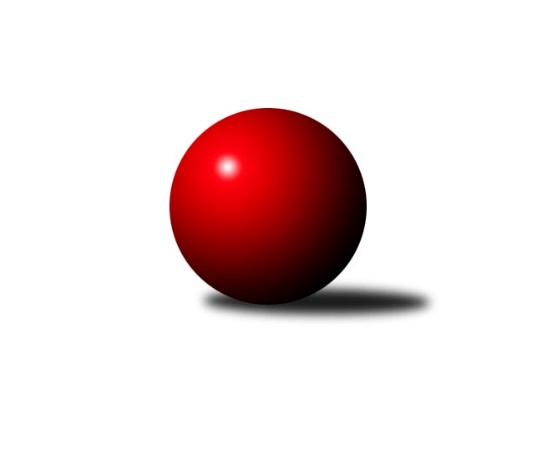 Č.12Ročník 2018/2019	12.1.2019Nejlepšího výkonu v tomto kole: 3451 dosáhlo družstvo: KK Slovan Rosice1. KLZ 2018/2019Výsledky 12. kolaSouhrnný přehled výsledků:SKK Rokycany	- TJ Spartak Přerov	5:3	3158:3115	13.0:11.0	12.1.TJ Sokol Duchcov	- KK Slovan Rosice	3:5	3413:3451	10.5:13.5	12.1.SKK Jičín	- KC Zlín	3:5	3169:3217	11.0:13.0	12.1.SKK Náchod	- KK Konstruktiva Praha 	6:2	3225:3224	13.5:10.5	12.1.KK Slavia Praha	- TJ Loko České Budějovice 	6:2	3357:3267	13.0:11.0	12.1.KK Zábřeh	- KK Blansko 	2:6	3190:3210	10.0:14.0	12.1.Tabulka družstev:	1.	KK Slavia Praha	12	11	0	1	76.0 : 20.0 	178.0 : 110.0 	 3283	22	2.	KK Slovan Rosice	12	11	0	1	68.0 : 28.0 	172.5 : 115.5 	 3357	22	3.	KK Blansko	12	8	2	2	60.0 : 36.0 	152.5 : 135.5 	 3129	18	4.	SKK Náchod	12	6	4	2	57.0 : 39.0 	154.0 : 134.0 	 3240	16	5.	KC Zlín	12	7	1	4	50.5 : 45.5 	151.5 : 136.5 	 3201	15	6.	SKK Rokycany	12	6	0	6	44.5 : 51.5 	140.5 : 147.5 	 3154	12	7.	TJ Spartak Přerov	12	4	1	7	47.0 : 49.0 	139.5 : 148.5 	 3229	9	8.	KK Konstruktiva Praha	12	3	2	7	39.0 : 57.0 	140.5 : 147.5 	 3153	8	9.	KK Zábřeh	12	3	1	8	40.5 : 55.5 	129.5 : 158.5 	 3198	7	10.	TJ Loko České Budějovice	12	3	1	8	35.0 : 61.0 	131.0 : 157.0 	 3155	7	11.	TJ Sokol Duchcov	12	2	1	9	29.0 : 67.0 	113.5 : 174.5 	 3181	5	12.	SKK Jičín	12	1	1	10	29.5 : 66.5 	125.0 : 163.0 	 3101	3Podrobné výsledky kola:	 SKK Rokycany	3158	5:3	3115	TJ Spartak Přerov	Lenka Findejsová	132 	 138 	 106 	127	503 	 3:1 	 459 	 119	107 	 130	103	Barbora Janyšková *1	Michaela Provazníková	138 	 116 	 127 	139	520 	 3:1 	 474 	 124	130 	 111	109	Aneta Kubešová	Veronika Horková	127 	 133 	 143 	124	527 	 4:0 	 484 	 114	131 	 124	115	Martina Janyšková	Denisa Pytlíková	145 	 132 	 142 	145	564 	 1:3 	 585 	 140	140 	 151	154	Anna Mašlaňová	Terezie Krákorová	132 	 149 	 131 	129	541 	 1:3 	 540 	 137	133 	 134	136	Kateřina Fajdeková	Daniela Pochylová	103 	 131 	 134 	135	503 	 1:3 	 573 	 135	119 	 151	168	Zuzana Machalovározhodčí: Josef Dienstbierstřídání: *1 od 61. hodu Monika PavelkováNejlepší výkon utkání: 585 - Anna Mašlaňová	 TJ Sokol Duchcov	3413	3:5	3451	KK Slovan Rosice	Nikol Plačková	144 	 177 	 145 	135	601 	 3:1 	 519 	 132	130 	 119	138	Naděžda Dobešová	Kateřina Ambrová	119 	 143 	 147 	121	530 	 1:3 	 615 	 150	141 	 152	172	Iva Rosendorfová	Adéla Kolaříková	142 	 142 	 158 	151	593 	 3.5:0.5 	 548 	 140	142 	 117	149	Andrea Axmanová	Barbora Ambrová	145 	 154 	 140 	118	557 	 0:4 	 630 	 176	155 	 153	146	Natálie Topičová	Ivana Březinová	135 	 140 	 134 	146	555 	 0:4 	 621 	 156	149 	 156	160	Alena Kantnerová	Simona Koutníková	146 	 133 	 168 	130	577 	 3:1 	 518 	 123	138 	 132	125	Lucie Vaverkovározhodčí: Josef StrachoňNejlepší výkon utkání: 630 - Natálie Topičová	 SKK Jičín	3169	3:5	3217	KC Zlín	Lenka Vávrová	148 	 136 	 143 	152	579 	 4:0 	 519 	 127	120 	 137	135	Adriana Svobodová	Dana Viková *1	109 	 129 	 146 	120	504 	 2:2 	 493 	 151	98 	 120	124	Petra Šustková	Denisa Kroupová	128 	 133 	 129 	121	511 	 0:4 	 597 	 143	148 	 142	164	Bohdana Jankových	Marie Říhová	134 	 135 	 126 	124	519 	 1:3 	 543 	 132	142 	 142	127	Martina Zimáková	Helena Šamalová	138 	 125 	 140 	154	557 	 3:1 	 497 	 119	142 	 123	113	Michaela Matlachová	Monika Hercíková *2	109 	 116 	 135 	139	499 	 1:3 	 568 	 150	137 	 133	148	Zuzana Slovenčíkovározhodčí: Vladimír Pavlatastřídání: *1 od 31. hodu Michaela Nožičková, *2 od 64. hodu Alena ŠediváNejlepší výkon utkání: 597 - Bohdana Jankových	 SKK Náchod	3225	6:2	3224	KK Konstruktiva Praha 	Šárka Majerová	138 	 134 	 140 	145	557 	 1:3 	 567 	 139	141 	 134	153	Jana Čiháková	Martina Hrdinová	128 	 130 	 135 	146	539 	 3:1 	 534 	 148	127 	 130	129	Marie Chlumská	Lucie Moravcová	122 	 127 	 126 	139	514 	 2.5:1.5 	 523 	 142	118 	 124	139	Petra Najmanová	Nina Brožková *1	107 	 158 	 130 	122	517 	 2:2 	 527 	 150	124 	 118	135	Tereza Chlumská	Aneta Cvejnová	148 	 131 	 120 	148	547 	 2:2 	 536 	 125	139 	 149	123	Kateřina Kotoučová	Nikola Portyšová	147 	 122 	 136 	146	551 	 3:1 	 537 	 139	115 	 128	155	Martina Stareckirozhodčí: František Majerstřídání: *1 od 29. hodu Renata ŠimůnkováNejlepší výkon utkání: 567 - Jana Čiháková	 KK Slavia Praha	3357	6:2	3267	TJ Loko České Budějovice 	Šárka Marková	138 	 130 	 149 	121	538 	 2:2 	 522 	 137	136 	 120	129	Martina Klojdová	Vlasta Kohoutová	146 	 138 	 128 	132	544 	 1:3 	 570 	 150	133 	 139	148	Veronika Kulová	Michaela Kučerová	137 	 136 	 166 	153	592 	 2.5:1.5 	 542 	 156	136 	 125	125	Iva Molová	Ivana Kaanová	147 	 132 	 130 	154	563 	 1.5:2.5 	 565 	 130	138 	 143	154	Milada Šafránková	Helena Gruszková	146 	 132 	 154 	151	583 	 4:0 	 547 	 140	122 	 140	145	Miroslava Vondrušová	Olga Hejhalová	140 	 125 	 137 	135	537 	 2:2 	 521 	 119	142 	 108	152	Alena Čampulovározhodčí: Jiří NovotnýNejlepší výkon utkání: 592 - Michaela Kučerová	 KK Zábřeh	3190	2:6	3210	KK Blansko 	Dana Wiedermannová	131 	 137 	 126 	118	512 	 0:4 	 570 	 155	146 	 134	135	Lucie Nevřivová	Lenka Kubová	137 	 132 	 113 	137	519 	 2:2 	 537 	 120	155 	 136	126	Michaela Zajacová	Marcela Balvínová	131 	 138 	 141 	125	535 	 3:1 	 489 	 127	114 	 115	133	Lenka Kalová st.	Romana Švubová *1	108 	 116 	 149 	122	495 	 1:3 	 552 	 131	144 	 138	139	Markéta Ptáčková	Jitka Killarová	152 	 134 	 167 	159	612 	 3:1 	 531 	 146	141 	 126	118	Tereza Buďová	Lenka Horňáková	114 	 148 	 127 	128	517 	 1:3 	 531 	 129	127 	 132	143	Zdeňka Ševčíkovározhodčí: Lukáš Horňákstřídání: *1 od 61. hodu Kamila ChládkováNejlepší výkon utkání: 612 - Jitka KillarováPořadí jednotlivců:	jméno hráče	družstvo	celkem	plné	dorážka	chyby	poměr kuž.	Maximum	1.	Olga Hejhalová 	KK Slavia Praha	581.06	379.8	201.3	1.7	6/6	(628)	2.	Lucie Vaverková 	KK Slovan Rosice	578.09	375.5	202.6	2.5	7/7	(619)	3.	Naděžda Dobešová 	KK Slovan Rosice	568.75	378.2	190.6	1.5	6/7	(607)	4.	Alena Kantnerová 	KK Slovan Rosice	568.46	370.5	198.0	2.2	6/7	(621)	5.	Martina Hrdinová 	SKK Náchod	568.26	371.9	196.4	2.6	7/7	(599)	6.	Bohdana Jankových 	KC Zlín	567.57	376.6	191.0	2.8	5/6	(611)	7.	Natálie Topičová 	KK Slovan Rosice	566.31	374.3	192.0	2.2	7/7	(630)	8.	Anna Mašlaňová 	TJ Spartak Přerov	566.10	376.1	190.1	3.0	4/6	(621)	9.	Helena Gruszková 	KK Slavia Praha	562.72	370.2	192.5	3.7	5/6	(605)	10.	Lenka Kubová 	KK Zábřeh	560.13	378.4	181.8	4.9	5/6	(609)	11.	Zuzana Machalová 	TJ Spartak Přerov	558.22	368.6	189.6	3.1	6/6	(588)	12.	Iva Rosendorfová 	KK Slovan Rosice	557.83	369.7	188.1	2.4	7/7	(615)	13.	Kateřina Fajdeková 	TJ Spartak Přerov	556.56	369.6	186.9	4.8	6/6	(585)	14.	Denisa Pytlíková 	SKK Rokycany	553.81	369.3	184.5	3.8	6/7	(591)	15.	Jitka Killarová 	KK Zábřeh	553.53	363.5	190.0	3.2	6/6	(612)	16.	Martina Ančincová 	KC Zlín	552.40	367.6	184.8	3.7	5/6	(596)	17.	Barbora Janyšková 	TJ Spartak Přerov	550.03	376.5	173.5	4.7	5/6	(610)	18.	Lucie Nevřivová 	KK Blansko 	548.60	363.2	185.4	3.5	5/7	(579)	19.	Milada Šafránková 	TJ Loko České Budějovice 	548.17	366.8	181.3	4.3	6/6	(570)	20.	Iva Molová 	TJ Loko České Budějovice 	546.80	359.2	187.6	3.8	5/6	(574)	21.	Nikol Plačková 	TJ Sokol Duchcov	546.67	368.7	177.9	3.9	6/6	(601)	22.	Šárka Marková 	KK Slavia Praha	545.71	366.5	179.3	5.8	6/6	(618)	23.	Adéla Kolaříková 	TJ Sokol Duchcov	545.36	360.7	184.7	3.5	5/6	(593)	24.	Simona Koutníková 	TJ Sokol Duchcov	544.70	359.5	185.2	3.7	5/6	(585)	25.	Aneta Cvejnová 	SKK Náchod	544.57	358.2	186.3	3.1	6/7	(591)	26.	Veronika Kulová 	TJ Loko České Budějovice 	544.20	371.8	172.4	7.8	5/6	(577)	27.	Kristýna Juráková 	KK Slavia Praha	543.60	363.2	180.4	2.5	6/6	(576)	28.	Tereza Buďová 	KK Blansko 	541.33	357.5	183.8	3.0	5/7	(592)	29.	Lucie Moravcová 	SKK Náchod	540.90	364.7	176.2	3.6	5/7	(571)	30.	Vlasta Kohoutová 	KK Slavia Praha	540.50	366.3	174.2	4.1	6/6	(598)	31.	Markéta Ptáčková 	KK Blansko 	540.46	358.3	182.1	5.0	7/7	(579)	32.	Vladimíra Šťastná 	KK Slavia Praha	539.75	361.2	178.6	4.0	6/6	(579)	33.	Andrea Axmanová 	KK Slovan Rosice	539.58	361.6	178.0	3.0	6/7	(568)	34.	Barbora Ambrová 	TJ Sokol Duchcov	539.50	364.1	175.4	6.9	6/6	(608)	35.	Martina Starecki 	KK Konstruktiva Praha 	539.35	361.1	178.3	4.1	5/6	(564)	36.	Michaela Zajacová 	KK Blansko 	539.19	363.2	176.0	3.9	7/7	(566)	37.	Šárka Majerová 	SKK Náchod	537.87	354.4	183.5	4.5	5/7	(576)	38.	Lenka Horňáková 	KK Zábřeh	537.33	361.3	176.0	4.3	6/6	(555)	39.	Romana Švubová 	KK Zábřeh	536.72	358.2	178.6	4.9	5/6	(563)	40.	Monika Pavelková 	TJ Spartak Přerov	536.16	368.0	168.1	5.6	5/6	(569)	41.	Daniela Pochylová 	SKK Rokycany	535.17	370.0	165.2	6.7	5/7	(565)	42.	Michaela Matlachová 	KC Zlín	534.65	363.6	171.1	7.4	5/6	(564)	43.	Kateřina Kotoučová 	KK Konstruktiva Praha 	534.13	361.6	172.5	5.5	5/6	(551)	44.	Terezie Krákorová 	SKK Rokycany	532.93	362.5	170.4	5.4	7/7	(605)	45.	Marcela Balvínová 	KK Zábřeh	529.90	356.3	173.6	7.7	5/6	(566)	46.	Lenka Kalová  st.	KK Blansko 	529.81	354.7	175.1	4.3	7/7	(580)	47.	Zdeňka Ševčíková 	KK Blansko 	529.69	353.6	176.1	4.4	7/7	(603)	48.	Michaela Nožičková 	SKK Jičín	528.62	356.6	172.0	5.3	7/7	(566)	49.	Marie Říhová 	SKK Jičín	528.20	351.9	176.3	5.9	5/7	(579)	50.	Martina Janyšková 	TJ Spartak Přerov	527.73	356.8	170.9	6.7	5/6	(560)	51.	Adriana Svobodová 	KC Zlín	527.60	353.1	174.5	4.9	5/6	(557)	52.	Tereza Chlumská 	KK Konstruktiva Praha 	526.15	358.5	167.7	6.4	5/6	(544)	53.	Dana Wiedermannová 	KK Zábřeh	525.60	366.4	159.2	7.2	4/6	(554)	54.	Martina Zimáková 	KC Zlín	525.40	363.4	162.0	7.0	5/6	(552)	55.	Michaela Provazníková 	SKK Rokycany	524.57	348.8	175.8	5.3	7/7	(565)	56.	Monika Hercíková 	SKK Jičín	522.65	353.3	169.4	6.2	5/7	(609)	57.	Hana Kovářová 	KK Konstruktiva Praha 	522.50	358.9	163.6	7.4	4/6	(554)	58.	Marie Chlumská 	KK Konstruktiva Praha 	520.30	360.5	159.9	7.5	5/6	(582)	59.	Petra Najmanová 	KK Konstruktiva Praha 	519.65	360.1	159.6	6.9	5/6	(566)	60.	Eva Kopřivová 	KK Konstruktiva Praha 	517.50	354.4	163.1	6.4	4/6	(542)	61.	Veronika Horková 	SKK Rokycany	517.49	356.9	160.6	6.3	7/7	(570)	62.	Miroslava Vondrušová 	TJ Loko České Budějovice 	516.60	359.8	156.8	6.4	5/6	(547)	63.	Dana Viková 	SKK Jičín	516.58	351.9	164.7	6.4	6/7	(548)	64.	Helena Šamalová 	SKK Jičín	516.31	347.3	169.0	6.3	6/7	(557)	65.	Lenka Findejsová 	SKK Rokycany	513.07	359.7	153.3	8.8	5/7	(560)	66.	Růžena Svobodová 	TJ Sokol Duchcov	512.05	352.3	159.8	7.2	5/6	(542)	67.	Martina Klojdová 	TJ Loko České Budějovice 	511.00	358.8	152.2	9.4	5/6	(522)	68.	Alena Šedivá 	SKK Jičín	510.60	354.8	155.8	8.4	5/7	(542)	69.	Ivana Březinová 	TJ Sokol Duchcov	508.17	352.5	155.7	7.8	6/6	(555)		Markéta Hofmanová 	TJ Sokol Duchcov	577.25	383.3	194.0	3.0	1/6	(599)		Hana Stehlíková 	KC Zlín	566.00	370.0	196.0	4.0	1/6	(566)		Eva Dosedlová 	KK Slovan Rosice	558.00	360.0	198.0	3.5	1/7	(574)		Michaela Kučerová 	KK Slavia Praha	556.00	371.0	185.0	3.7	1/6	(592)		Jana Čiháková 	KK Konstruktiva Praha 	551.60	371.3	180.3	4.7	2/6	(575)		Ivana Kaanová 	KK Slavia Praha	551.25	372.0	179.3	5.0	1/6	(563)		Eliška Boučková 	SKK Náchod	547.50	356.0	191.5	5.0	2/7	(575)		Nikola Portyšová 	SKK Náchod	544.75	367.2	177.6	3.9	3/7	(554)		Renata Šimůnková 	SKK Náchod	544.17	364.5	179.7	5.1	4/7	(574)		Lenka Vávrová 	SKK Jičín	542.67	359.7	183.0	3.0	1/7	(579)		Helena Daňková 	KK Blansko 	542.50	364.0	178.5	7.5	2/7	(561)		Dana Adamů 	SKK Náchod	540.00	360.0	180.0	5.5	2/7	(541)		Nina Brožková 	SKK Náchod	539.50	371.1	168.4	6.9	4/7	(588)		Linda Lidman 	SKK Rokycany	535.67	364.7	171.0	3.7	3/7	(560)		Magda Winterová 	KK Slovan Rosice	525.22	361.7	163.6	6.8	3/7	(559)		Dana Musilová 	KK Blansko 	522.00	369.0	153.0	6.0	1/7	(522)		Eliška Petrů 	KK Blansko 	522.00	375.0	147.0	8.0	1/7	(522)		Edita Koblížková 	KK Konstruktiva Praha 	520.89	353.1	167.8	5.2	3/6	(562)		Denisa Kroupová 	SKK Jičín	520.69	349.9	170.8	9.3	4/7	(564)		Zuzana Slovenčíková 	KC Zlín	520.17	348.8	171.3	5.8	3/6	(568)		Kamila Chládková 	KK Zábřeh	518.22	346.7	171.6	4.9	3/6	(530)		Ilona Bezdíčková 	SKK Náchod	518.00	366.2	151.8	11.0	3/7	(537)		Dita Trochtová 	KC Zlín	517.83	358.3	159.5	6.8	2/6	(537)		Aneta Ondovčáková 	KK Slovan Rosice	517.00	371.0	146.0	10.0	1/7	(517)		Kristýna Zimáková 	KC Zlín	514.25	354.3	159.9	8.6	3/6	(557)		Zdeňa Štruplová 	TJ Loko České Budějovice 	514.00	353.0	161.0	4.5	2/6	(517)		Lucie Vrecková 	TJ Loko České Budějovice 	511.67	371.7	140.0	14.3	3/6	(522)		Alena Čampulová 	TJ Loko České Budějovice 	503.33	344.7	158.7	8.7	3/6	(521)		Marie Kolářová 	SKK Jičín	503.25	353.9	149.4	6.9	4/7	(537)		Michaela Rubášová 	SKK Rokycany	497.75	335.0	162.8	7.0	2/7	(535)		Aneta Kubešová 	TJ Spartak Přerov	496.83	348.6	148.3	9.2	3/6	(577)		Naděžda Musilová 	KK Blansko 	493.00	349.0	144.0	10.0	2/7	(539)		Petra Šustková 	KC Zlín	490.00	349.5	140.5	11.5	2/6	(493)		Kateřina Ambrová 	TJ Sokol Duchcov	486.25	346.0	140.3	17.0	2/6	(530)		Olga Ollingerová 	KK Zábřeh	482.00	348.0	134.0	11.5	1/6	(485)		Miroslava Žáková 	TJ Sokol Duchcov	474.00	332.0	142.0	12.0	1/6	(474)Sportovně technické informace:Starty náhradníků:registrační číslo	jméno a příjmení 	datum startu 	družstvo	číslo startu20733	Tereza Svobodová	12.01.2019	KK Blansko 	1x1044	Renata Šimůnková	12.01.2019	SKK Náchod	1x23470	Adriana Svobodová	12.01.2019	KC Zlín	1x
Hráči dopsaní na soupisku:registrační číslo	jméno a příjmení 	datum startu 	družstvo	23672	Denisa Kroupová	12.01.2019	SKK Jičín	Program dalšího kola:13. kolo19.1.2019	so	9:00	KK Blansko  - SKK Jičín	19.1.2019	so	9:30	SKK Rokycany - KK Slavia Praha	19.1.2019	so	10:00	KK Konstruktiva Praha  - TJ Loko České Budějovice 	19.1.2019	so	11:30	TJ Spartak Přerov - KK Zábřeh	19.1.2019	so	11:30	KC Zlín - TJ Sokol Duchcov	19.1.2019	so	19:30	KK Slovan Rosice - SKK Náchod	20.1.2019	ne	10:00	KK Slovan Rosice - KK Konstruktiva Praha  (předehrávka z 15. kola)	Nejlepší šestka kola - absolutněNejlepší šestka kola - absolutněNejlepší šestka kola - absolutněNejlepší šestka kola - absolutněNejlepší šestka kola - dle průměru kuželenNejlepší šestka kola - dle průměru kuželenNejlepší šestka kola - dle průměru kuželenNejlepší šestka kola - dle průměru kuželenNejlepší šestka kola - dle průměru kuželenPočetJménoNázev týmuVýkonPočetJménoNázev týmuPrůměr (%)Výkon5xNatálie TopičováRosice6301xJitka KillarováZábřeh115.56123xAlena KantnerováRosice6214xNatálie TopičováRosice113.996302xIva RosendorfováRosice6152xAlena KantnerováRosice112.366212xJitka KillarováZábřeh6124xBohdana JankovýchZlín111.415971xNikol PlačkováDuchcov 6012xIva RosendorfováRosice111.286152xBohdana JankovýchZlín5972xAnna MašlaňováPřerov109.38585